MATERIÁL           	                                                                  číslo: pro zasedání Zastupitelstva města Prostějova dne 3.4.2017Název materiálu: 	Usnesení o zveřejňování smluv nad rámec zákona č. 340/2015 Sb.Předkládá: 		Klub zastupitelů Změna pro ProstějovZastupitelstvo města Prostějova u k l á d á Magistrátu města Prostějovadle zákona č. 340/2015 Sb., o zvláštních podmínkách účinnosti některých smluv, uveřejňování těchto smluv a o registru smluv (dále jen „o registru smluv“), zveřejňovat v Centrálním registru smluv (dále CES) na webových stránkách Ministerstva vnitra – Portál veřejné správy dle § 2 odst. 1 písm. b) o registru smluv všechny uzavírané smlouvy s peněžním plněním od 1Kč výše jejich předmětu (viz § 3 odst. 2 písm. i) o registru smluv) a to od 1. 5. 2017.Smlouvy budou zveřejňovány včetně ceny bez DPH.Důvodová zpráva:Vzhledem ke skutečnosti, že neexistují žádné překážky pro zveřejňování všech smluv bez ohledu na výši jejich peněžního plnění, považujeme za přínosné a transparentní zajistit plnou informovanost veřejnosti o finančních transakcích veřejné správy.Cílem usnesení je zajistit, aby město zveřejňovalo veškeré smlouvy včetně těch, jejichž zveřejňování zákon nevyžaduje. Schválením by tak zastupitelstvo statutárního města Prostějov potvrdilo své odhodlání pokračovat ve zprůhlednění chodu úřadů a k jeho větší otevřenosti občanům. Připojilo by se tak k dobré praxi nejlépe fungujících statutárních měst v České republice a mohlo tak být příkladem i pro jiná města. Požadavek na zveřejňování včetně ceny bez DPH je dán skutečností, že při vyhledávání smluv se zobrazí na vyhledávací stránce v seznamu nalezených smluv pouze cena bez DPH. Občan nevidí tedy v přehledu smluv konkrétní částku a je nucen postupně otevírat jednotlivé smlouvy -viz náhled vyhledávání v příloze č.1. Takovýto postup je značně pracný a pro občana znamená zbytečnou komplikaci v přístupu k informacím.Stanoviska odborů magistrátu :Nebyla zajištěna.V Prostějově 25.3.2017Zpracoval:  Petr Kapounek, Ing. Petr LysekPříloha č. 1 – Náhled vyhledávání v registru smluv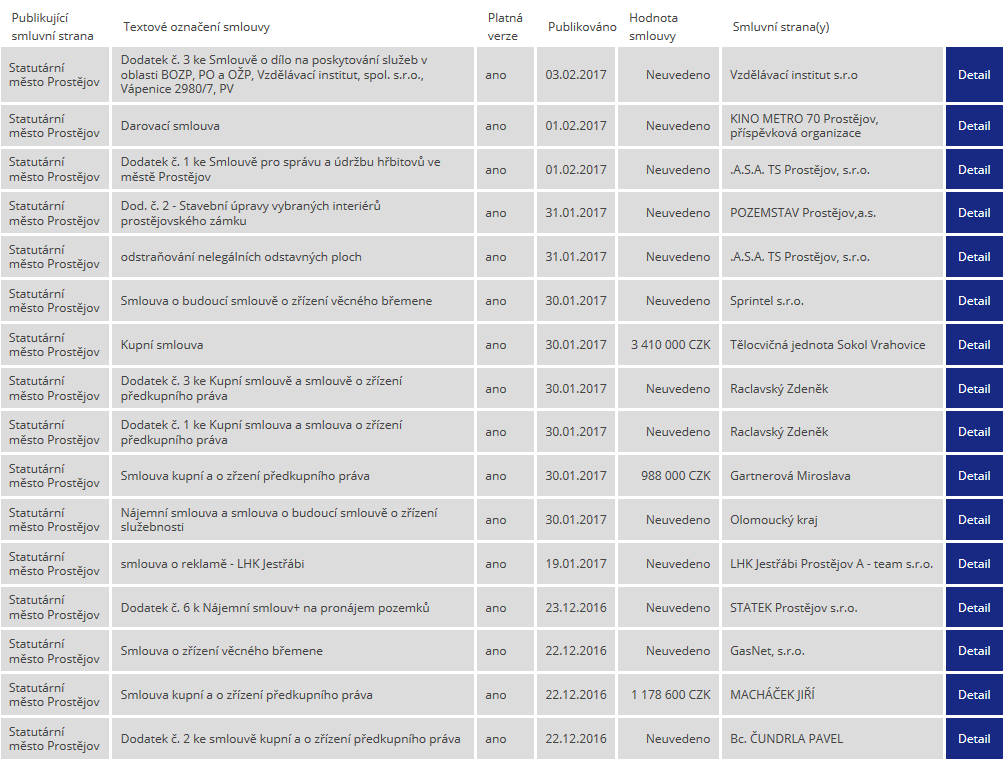 